东莞市新时代创新人才能力提升扶持系统操作说明提示一  最好请使用  Internet Explorer11  浏览器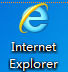 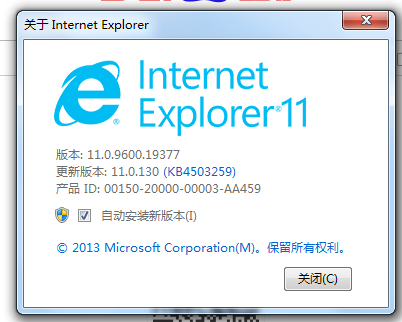 新时代创新人才提升补贴。操作如下：第一步：登录（个人）东莞市专业技术人才服务：网址：http://59.37.20.103/jsrc/login2.jsp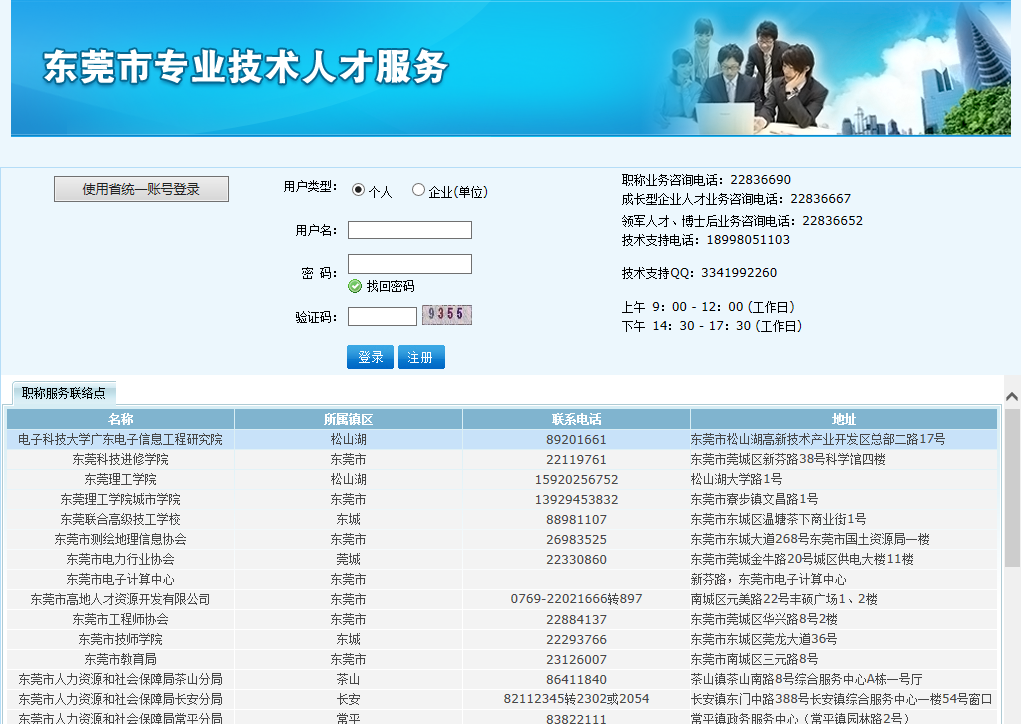 第二步：选中“个人服务”    “人才信息” 注： 基本资料请填写完整，没有带*号的同样需要填写完整。 上传照片：格式 jpeg    大小不能超过50KB     底色   蓝底或红底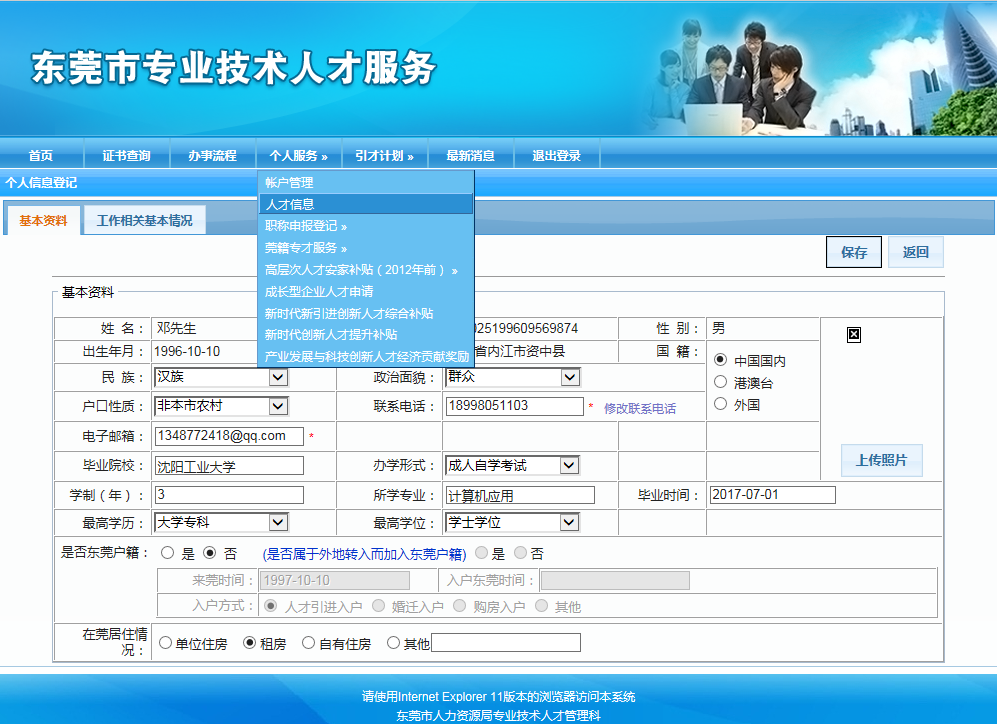 第三步：点击工作相关基本情况注：点击请选择单位的时候会出现找不到单位的情况解决方法。 1，输入单位名称错误，可以使用模糊查询方法，查询单位是否存在。 2，单位未注册单位账号，所以查询不到，需要联系单位负责人注册单位账号 3，如果单位注册了账号还是查询不到，请联系技术支持QQ：3341992260 获取帮助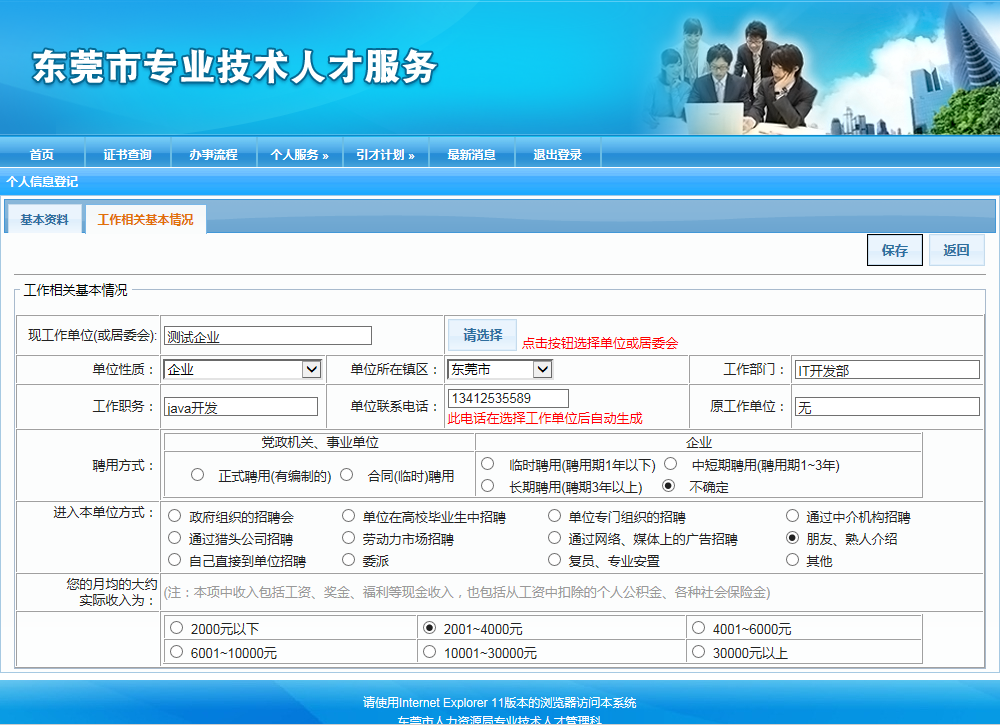 第四步：点击个人服务->新时代创新人才提升补贴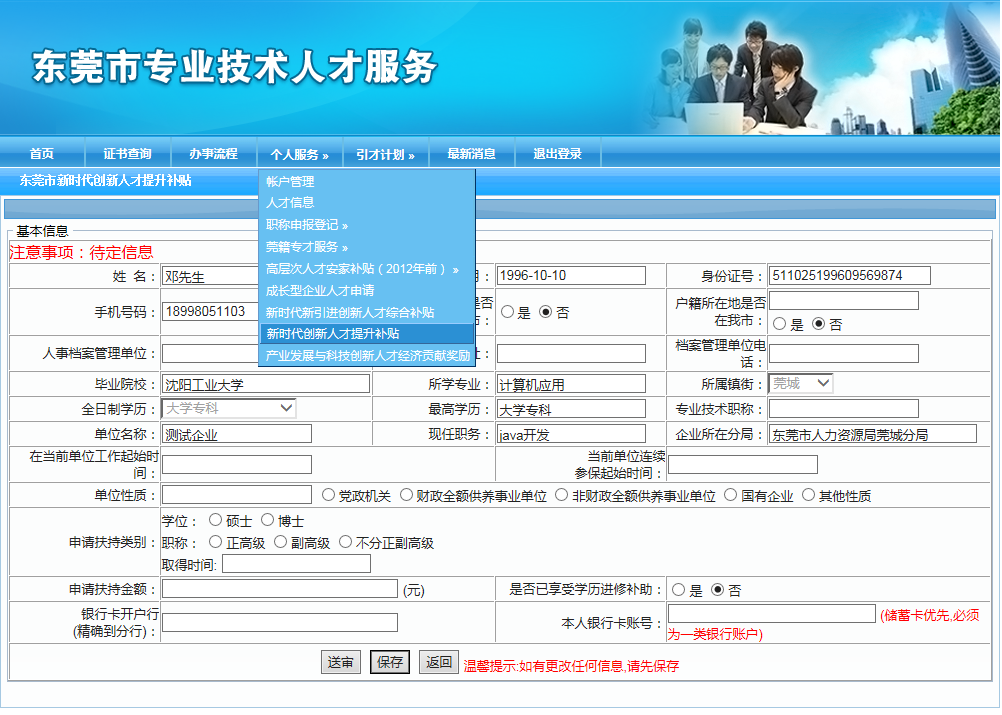 第五步：填写资料  列如下，填好之后点击保存按钮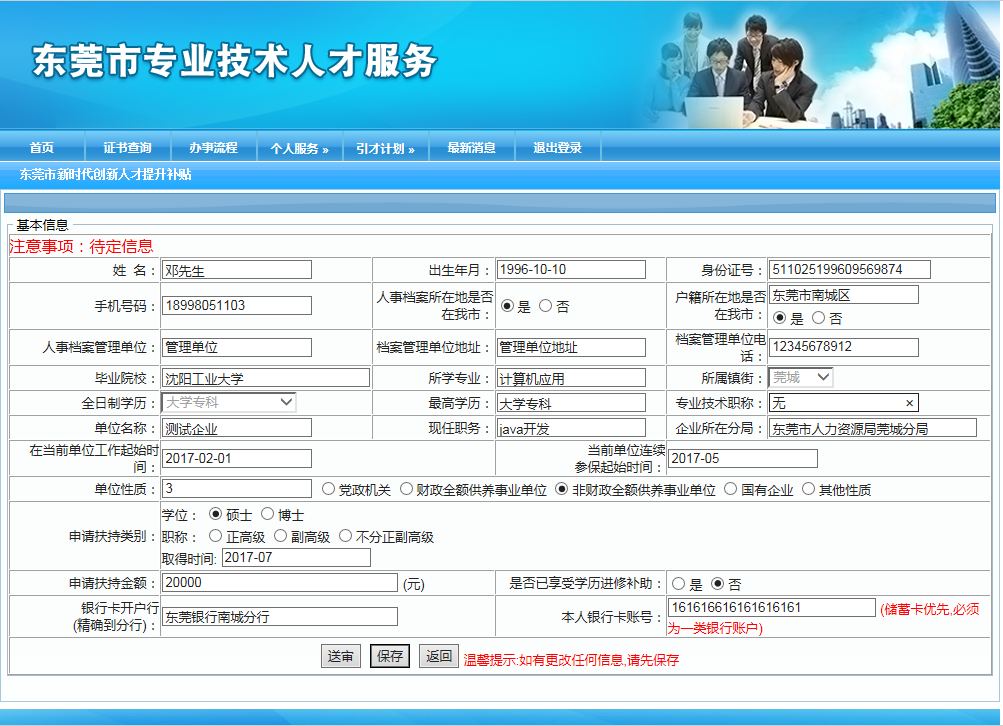 保存之后  就会跳到此界面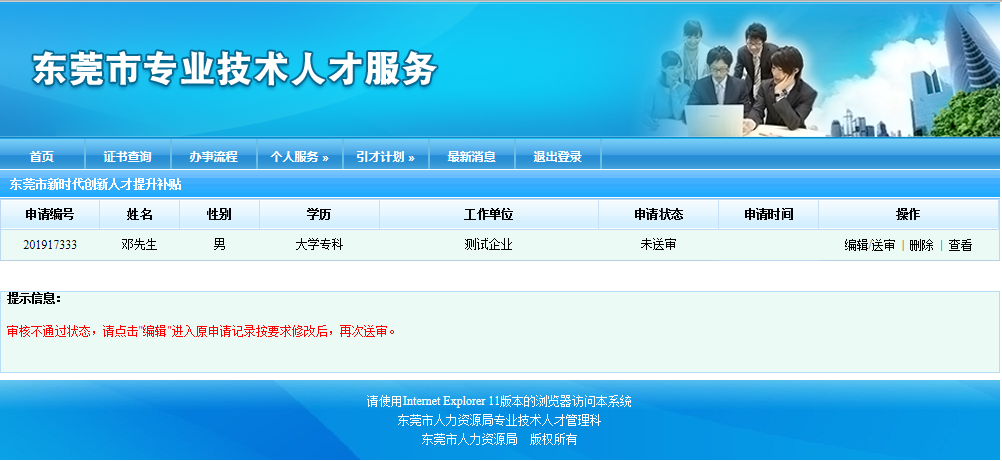 第六步：点击编辑按钮  上传附件。文件格式  JPEG  每个张图片大小不能超过1M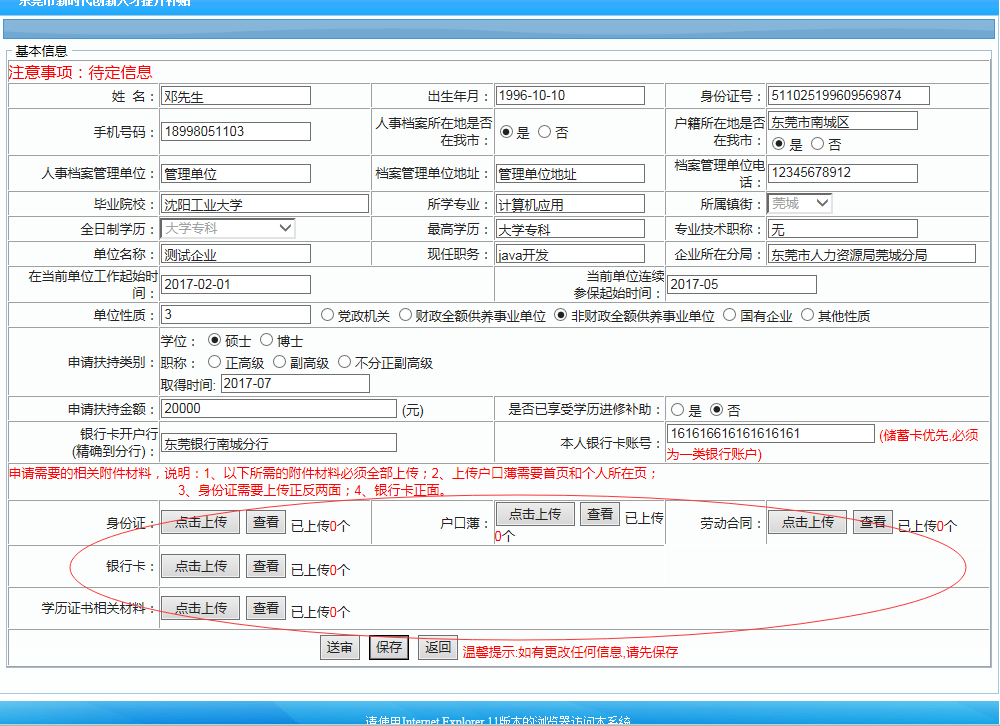 第七步：跳回此页面。点击送审按钮。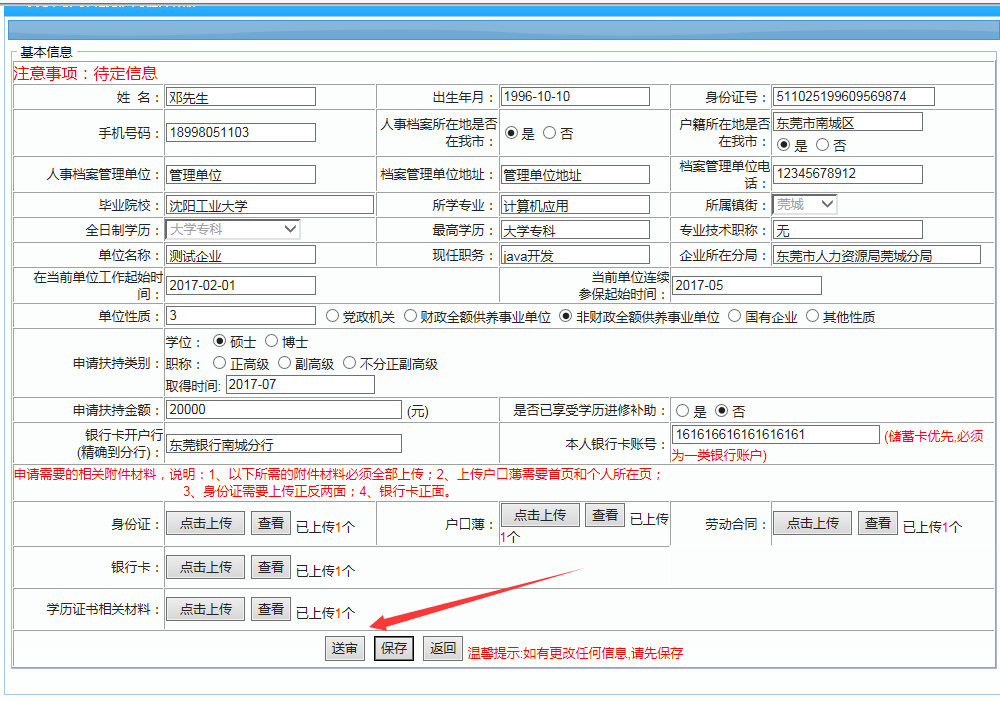 第八步：送审成功，等待单位分局市局审核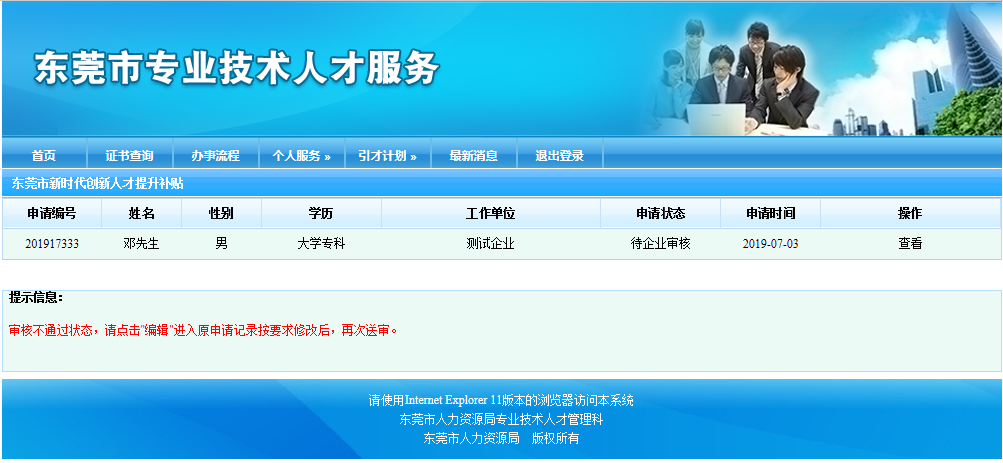 第九步：审核通过或者退回都可以在网上的最新消息里面查看原因，或者手机短信提示。